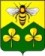  ДУМА САНДОВСКОГО МУНИЦИПАЛЬНОГО ОКРУГАТверская областьРЕШЕНИЕ02.07.2021                                          п. Сандово                                                   № 117Об утверждении плана приватизации объектовмуниципальной собственности Сандовского муниципальногоокруга Тверской области на 2021г.   В соответствии с Федеральным законом от 21.12.2001 г. N178-ФЗ "О приватизации государственного и муниципального имущества", в связи с уточнением состава муниципального имущества, планируемого к приватизации, Дума  Сандовского муниципального округа Тверской области РЕШИЛА:1. Утвердить план приватизации объектов муниципальной собственности Сандовского муниципального округа Тверской области на 2021г.   (прилагается). 2. Настоящее решение вступает в силу с момента подписания и подлежит размещению  на официальном сайте Сандовского муниципального округа в информационно-телекоммуникационной сети "Интернет".  3. Контроль за настоящим решением возложить на председателя комиссии по бюджету, налогообложению.Глава Сандовского муниципального округа                                 О.Н.Грязнов                                  Председатель Собраниядепутатов Сандовского муниципального округа                          О.В. СмирноваПриложение крешению Думы Сандовского муниципального округа Тверской области  от 02.07.2021 № 117 План  приватизации объектов муниципальной собственности Сандовского муниципального округа Тверской области на  2021г.1. Перечень объектов недвижимости, находящихся в муниципальной собственности Сандовского муниципального округа, которые планируется приватизировать в 2021 -2022 гг. Начальная цена объекта муниципальной собственности определяется на основании отчета об рыночной стоимости объектов недвижимого имущества, составленного в соответствии с законодательством Российской Федерации об оценочной деятельности.	Способ приватизации - продажа имущества на аукционе.	Правила организации и проведения аукционов на основании статей 14,15,16,18 Федерального закона от 21.12.2001 г. №178-ФЗ «О приватизации государственного и муниципального имущества».Глава Сандовского муниципального округа                                 О.Н.Грязнов                                  Председатель Собраниядепутатов Сандовского муниципального округа                          О.В. Смирнова№п/пНаименование объектовАдресПлощадь,кв.м.СрокиПредпологаемая  сумма, руб.1.Здание(кадастровый номер:69:28:0000012:874)Российская Федерация, Тверская область, Сандовский муниципальный  район, пгт. Сандово, ул. Советская, д.14508,12021 год7 759  000  (с НДС)1.Земельный участок(кадастровый номер:69:28:0070139:50)Тверская область, Сандовский  р-н, пгт. Сандово, ул. Советская, д.14/71 441,02021 год276 200